         Brookmans Park School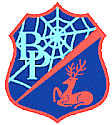                   Bradmore Way, Brookmans Park                    Hatfield AL9 7QY                                                 Tel.: 01707 652355Email: admin@brookmanspark.herts.sch.uk           www.brookmanspark.herts.sch.uk	            Headteacher: Aileen Davies_________________________________________________________________JOB TITLE:               Breakfast Club Assistant                          REPORTS TO:          Headteacher/School Business Manager The Breakfast Club will provide child care during term time for parents and will therefore run every day of the academic year. This post will continue as long as the Breakfast Club remains financially sustainable for the school. 1. PURPOSE To ensure the smooth running of the Breakfast Club, and to ensure that there is an excellent standard of provision which offers a variety of activities for pupils to enjoy in a relaxed and calm environment at the end of the school day. Hours will be from 7:45am-8:45am, Monday to Friday.2. MAIN AREAS OF RESPONSIBILITY Being aware of children with allergies, medical conditions, food intolerances and dietary requirements.Setting up the Dining Room and laying the breakfast tableWelcoming children, talking to parentsPassing relevant information from parents on to TeachersEnsuring children eat a healthy breakfastEnsuring children are safe and happy in the ClubOrganise a variety of  activities for the children to participate in during the ClubWashing up and clearing the Dining room at the end of the ClubEnsuring children and their belongings are transferred to the appropriate class at the end of Breakfast Club.Bring any concerns to the attention of parents and/or the Headteacher Report any Child Protection issues using CPOMS and check e-mails for any CPOMS notifications.Safeguarding and Wellbeing To safeguard children and ensure and promote their health & safety following the schools policies and procedures. To maintain a healthy eating approach in line with the school’s healthy eating policy Monitoring behaviour and ensure everybody is happy and content (any concerns should be shared with the relevant members of staff and/or parents)Ensure there is a good standard of behaviour in line with the school’s behaviour policy. Ensure school security is maintained at all times 3. GENERAL PRACTICES Set up area before children arrive and, with other Breakfast Club staff, pack away at end of session (ensuring kitchen area is cleaned after each session)Plan and coordinate activities and games to interest and stimulate the childrenOrganise the space and resources to create a welcoming, relaxed and informal environmentSettle children and serve a snack and drink encouraging the children to be independent or help othersEnsure a good balance between free choice of play and directed play when necessary Record attendance on daily registerEnsure all pupil records are kept updated and correct procedures are applied, particularly when administering medicines Keep other staff aware of relevant club and whole school news when necessaryLiaise with School Business Manager and Headteacher on all relevant matters and issuesComplete any other duty that is directed by the Headteacher or senior leader that is reasonable and is in keeping with the role of After School Club Leader